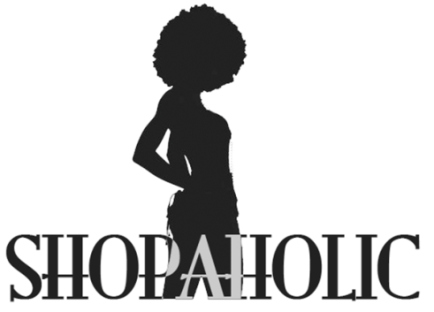 Second User Testing28.09.12Name	: ____________________________________Gender	: ____________________________________What browser you are using?Do You Spree?YesNoHow often do you shop online?  Every monthEvery weekOnly when I see something I likeI don't shop online very oftenWhat is your biggest concern when it comes to shipping when shopping online?(Can tick more than one)Package TrackingPriceDelivery TimeCustomer Service (Quick Response)Shipping InsuranceHow do you find current Sprees Website?Easy to use			Difficult to useWhich platform do you usually use to organize your sprees?Which merchants do you usually organize Sprees for?Forever21Victoria SecretGapGoJaneRiver IslandDisney StoreDrugstore.comBeautyE.L.FOthers: _________________________________________________________________________How often you open a spree?Every once a weekEvery fortnightlyEvery monthOnly when there are merchants promotionsWhat are the issues you face when organizing a spree? (you may tick more than one)Collating customer informationDealing with moneyOrdering from merchants siteCalculating Shipping and handling feesUpdating Spree participants regularly on progress of SpreeSending orders to customerWould you prefer to collect money directly from customers or allow a system to collate the consolidated amount from the spree before releasing it to you when the spree closes?Collect directly from Spree ParticipantsCollect lump sum when Spree is closedAny suggestion to improve the current spree-ing process?	________________________________________________________________________________________________________________________________________________________________________________What else would you like to see in our portal in the future?__________________________________________________________________________________________________________________________________________________________________________________________________________________________________________________________________Internet ExplorerGoogle ChromeOperaFirefoxSafariOthers: ___________ST701Wordpress/BlogspotFacebookForumLivejournalOthers: ___________Please Tick the following from 5 (Strongly Agree), 4 (Agree), 3 (Neutral), 2 (Disagree), 1 (Strongly Disagree) :Strongly Agree/ Very Likely5Agree/Likely4Neutral3Disagree/Not Likely2Strongly Disagree/Not Very Likely1It is difficult to set up a spree on our portal.Rate how the Plugin is likely to ease the ordering process for items in a spree?Please rate the ease of getting information you need for starting a spree?What is the likelihood that you would use our portal when it’s launch?If our new service were available today, would you likely recommend it to your friends?You would want to share your tag items with other users in the portal.Seeing what others are buying would give you inspiration of what to buy.You would want to have your own spree organizer profile page, to state your terms and conditions which would appear for every spree, so you do not need to add it in for every new Spree created?You are able to remove orders that you do not wish to take in.You would want to limit the audience of your profile page, so that only friends you approve can view the items you tag.You would want your spree participants to rate you after they have received their items, to increase your credibility. You are able to manage your sprees easily.Our spree management system allows you to update your spree participants easily.